Краткая презентация Программы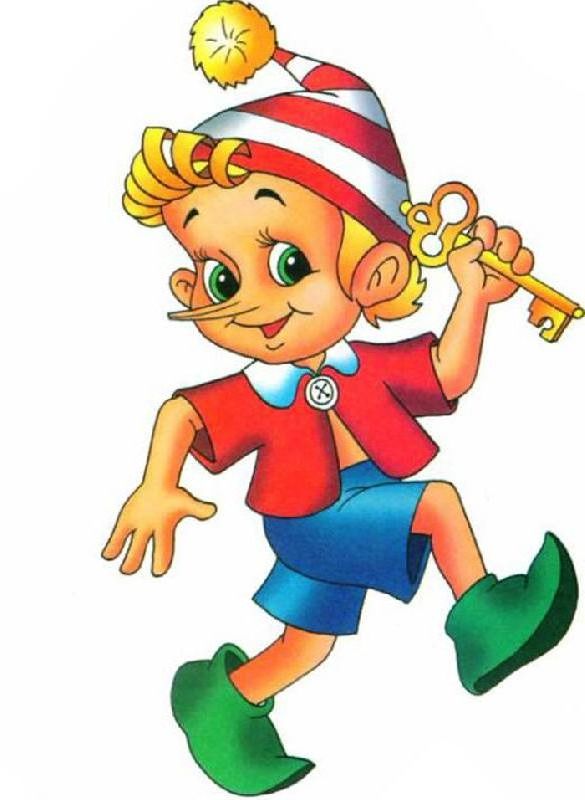  Презентация ООП - это форма широкого информирования общественности, прежде всего родительской, об образовательных программах, реализуемых в детском саду, об особенностях организации образовательного процесса, укладе детсадовской жизни, планируемых и осуществляемых изменениях и нововведениях. В соответствии с Конституцией и с Законом РФ «Об образовании» Российская Федерация устанавливает федеральные государственные образовательные стандарты в соответствии, с которыми утверждаются следующие базовые ценности российского дошкольного образования: - поддержки специфики и разнообразия детства; - сохранения уникальности и самоценности дошкольного детства как важного этапа в общем развитии человека; -личностно-развивающий и гуманистический характер взаимодействия взрослых и детей; -уважение личности ребёнка как обязательное требование ко всем взрослым участникам образовательного процесса; -осуществление образовательного процесса в формах, специфических для детей данной возрастной группы, прежде всего, в форме игры, познавательной и исследовательской деятельности. В нашем детском саду на сегодняшний день мы реализуем ООП, которая регламентирует особенности организационно-педагогических условий и содержание деятельности детского сада по реализации федеральных государственных образовательных стандартов дошкольного образования. Программа обеспечивает развитие личности детей дошкольного возраста в различных видах общения и деятельности с учётом их возрастных, индивидуальных психологических и физиологических особенностей.  На сегодняшний день детский сад имеет в своем составе группу разновозрастную,  общеразвивающей направленности и группу компенсирующей направленности, которая ведет свою деятельность по адаптированной программе. В Программу включена углубленная работа по образовательной области «Речевое развитие», патриотическое воспитание . Детский сад осуществляет образовательную деятельность пять дней в неделю. Нерабочие дни - суббота и воскресенье, а так же праздничные дни, установленные законодательством РФ. Режим работы с 7.00 до 17.30. Одним из условий обеспечения результата реализации Программы является уровень профессиональной компетентности педагогических кадров, осуществляющих воспитательно- образовательный процесс в детском саду, степень овладения ими современными образовательными технологиями, формами и методами организации совместной деятельности с детьми по разным образовательным областям. Цель Программы -  обеспечение  равенства возможностей для каждого ребенка в получении качественного дошкольного образования в следующих сферах: – социально-коммуникативной; – познавательной; – речевой; – художественно-эстетической; – физической. Цели Программы реализуются через решение следующих задач, соответствующих федеральному государственному образовательному стандарту дошкольного образования: 1) повышение социального статуса дошкольного образования; 2) обеспечение государством равенства возможностей для каждого ребенка в получении качественного дошкольного образования; 3) обеспечение государственных гарантий уровня и качества дошкольного образования на основе единства обязательных требований к условиям реализации образовательных программ дошкольного образования, их структуре и результатам их освоения; 4) сохранение единства образовательного пространства Российской Федерации относительно уровня дошкольного образования5) обеспечения психолого-педагогической поддержки семьи и повышения компетентности родителей (законных представителей) в вопросах развития и образования, охраны и укрепления здоровья детей. Решение данных задач потребовало внесения ряда изменений в организацию образовательного процесса. Прежде всего, это связано с обустройством развивающей предметно-пространственной среды. При создании развивающей предметно-пространственной среды педагогический коллектив детского сада придерживается следующих принципов: - насыщенность, - трансформируемость, - полифункциональность, - вариативность, - доступность. В качестве центров развития в групповых помещениях и на участках выступают:-уголок для сюжетно-ролевых игр; - уголок «Игротека»;- уголок ряжения (для театрализованных игр);- книжный уголок; - выставка (детского рисунка, детского творчества); -уголок природы (наблюдений за природой, экспериментирование); - спортивный уголок; - уголки для разнообразных видов самостоятельной деятельности детей — конструктивной, изобразительной, музыкальной и др.; -игровой центр с крупными пластмассовыми конструкциями (конусы, кирпичики, кубики и пр.) для легкого изменения игрового пространства; -игровой уголок (с игрушками, строительным материалом). Благодаря специальной организации образовательной среды возможна интеграция различных форм обучения. Программа предусматривает решение программных образовательных задач в совместной деятельности взрослого и детей и самостоятельной деятельности детей не только в рамках НОД, но и при проведении режимных моментов в соответствии со спецификой дошкольного образования, а также предполагает построение образовательного процесса на адекватных возрасту формах работы с детьми, основной из которых и ведущим видом деятельности для них является игра. Особенностями организации индивидуально - групповых НОД являются: 1. Создание обучающей предметно-развивающей среды.  2. Предоставление детям свободы во время занятий: -свобода выбора материала;- свобода выбора места работы; - свобода выбора партнеров для самостоятельной деятельности; - свобода общения с воспитателями с другими детьми. 3.Создание атмосферы доброжелательности, доверия, сотрудничества. Механизмом реализации ООП детского сада является учебный план, при конструировании которого учитывались вышеназванные особенности организации образовательного процесса.  Результаты освоения Программы представлены в виде целевых ориентиров - социально-нормативных возрастных характеристик возможных достижений ребенка на этапе завершения уровня дошкольного образования. Целевые ориентиры освоения Программы в младенческом и раннем возрасте: — ребенок интересуется окружающими предметами и активно действует с ними; эмоционально вовлечен в действия с игрушками и другими предметами, стремится проявлять настойчивость в достижении результата своих действий; — использует специфические, культурно фиксированные предметные действия, знает назначение бытовых предметов (ложки, расчески, карандаша и пр.) и умеет пользоваться ими. Владеет простейшими навыками самообслуживания; стремится проявлять самостоятельность в бытовом и игровом поведении; — владеет активной речью, включенной в общение; может обращаться с вопросами и просьбами, понимает речь взрослых; знает названия окружающих предметов и игрушек; — стремится к общению со взрослыми и активно подражает им в движениях и действиях; появляются игры, в которых ребенок воспроизводит действия взрослого; — проявляет интерес к сверстникам; наблюдает за их действиями и подражает им; — проявляет интерес к стихам, песням и сказкам, рассматриванию картинки, стремится двигаться под музыку; эмоционально откликается на различные произведения культуры и искусства; — у ребенка развита крупная моторика, он стремится осваивать различные виды движения (бег, лазанье, перешагивание и пр.). Целевые ориентиры освоения на этапе завершения дошкольного образования: — ребенок овладевает основными культурными способами деятельности, проявляет инициативу и самостоятельность в разных видах деятельности — игре, общении, познавательно-исследовательской деятельности, конструировании и др.;способен выбирать себе род занятий, участников по совместной деятельности;  — ребенок обладает установкой положительного отношения к миру, к разным видам труда, другим людям и самому себе; обладает чувством собственного достоинства; активно взаимодействует со сверстниками и взрослыми, участвует в совместных играх. Способен договариваться, учитывать интересы и чувства других, сопереживать неудачам и радоваться успехам других, адекватно проявляет свои чувства, в том числе чувство веры в себя, старается разрешать конфликты; — у ребенка развито воображение, которое реализуется в разных видах деятельности, и прежде всего в игре; ребенок владеет разными формами и видами игры, различает условную и реальную ситуации, умеет подчиняться правилам и социальным нормам; — ребенок достаточно хорошо владеет устной речью, может выражать свои мысли и желания, использовать речь для выражения своих мыслей, чувств и желаний, построения речевого высказывания в ситуации общения, может выделять звуки в словах; у ребенка складываются предпосылки грамотности; — у ребенка развита крупная и мелкая моторика; он подвижен, вынослив, владеет основными движениями, может контролировать свои движения и управлять ими; — ребенок способен к волевым усилиям, может следовать социальным нормам поведения и правилам в разных видах деятельности, во взаимоотношениях со взрослыми и сверстниками, может соблюдать правила безопасного поведения и личной гигиены; — ребенок проявляет любознательность, задает вопросы взрослым и сверстникам, интересуется причинно-следственными связями, пытается самостоятельно придумывать объяснения явлениям природы и поступкам людей; склонен наблюдать, экспериментировать. Обладает начальными знаниями о себе, о природном и социальном мире, в котором он живет; знаком с произведениями детской литературы, обладает элементарными представлениями из области живой природы, естествознания, математики, истории и т.п. Способен к принятию собственных решений, опираясь на свои знания и умения в различных видах деятельности. Целевые ориентиры Программы детского сада: - не подлежат непосредственной оценке; - не являются непосредственным основанием оценки как итогового, так и промежуточного уровня развития детей; - не являются основанием для их формального сравнения с реальными достижениями детей; - не являются основой объективной оценки соответствия, установленным требованиям образовательной деятельности и подготовки детей; - не являются непосредственным основанием при оценке качества образования. (Мониторинг реализации ООП) Педагогическими работниками осуществляется индивидуальный учет результатов освоения обучающимися образовательных программ. Мониторинг осуществляется в форме регулярных наблюдений педагога за детьми в повседневной жизни и в процессе непосредственной образовательной работы с ними. В качестве показателей оценки основных (ключевых) характеристик развития личности ребенка выделены внешние (наблюдаемые) проявления этих характеристик у ребенка в поведении, в деятельности, во взаимодействии со сверстниками и взрослыми, которые отражают становление этой характеристики на протяжении всего дошкольного возраста.  Общая картина определяет детей, которые нуждаются в особом внимании педагога и в отношении которых необходимо скорректировать, изменить способы взаимодействия, учитывая необходимость организации образовательной работы в зоне их ближайшего развития. Ежедневная организация жизни и деятельности детей (режим дня) строится в зависимости от их возрастных и индивидуальных особенностей, социального заказа родителей, предусматривает личностно-ориентированные подходы к организации всех видов детской деятельности. Образовательный процесс в детском саду строится по комплексно- тематическому принципу планирования. Расписание видов детской деятельности составляется детским садом на основании следующих нормативно-правовых документах: - Закон об образовании в Российской Федерации; - Федеральный государственный образовательный стандарт ДО; - Санитарно-эпидемиологические требования к устройству, содержанию и организации режима работы ДОО; - Комментарии к ФГОС ДО (Департамент государственной политики в сфере общего образования Минобрнауки РФ); Составляющими образовательно-оздоровительной деятельности являются: рациональная организация воспитательно-образовательного процесса в соответствии с санитарными нормами и гигиеническими требованиями,  организация оптимального двигательного режима в течение дня,  организация сбалансированного питания воспитанников,  формирование ценности здорового образа жизни,  систематическое проведение профилактических и оздоровительных мероприятий. Двигательный режим в детском саду включает всю динамическую деятельность детей, как организованную, так и самостоятельную, и предусматривает рациональное содержание двигательной активности, основанное на оптимальном соотношении разных видов двигательной деятельности, подобранной с учётом возрастных и индивидуальных возможностей. Основное место в двигательном режиме детей принадлежит физкультурно- оздоровительной деятельности. К ней относятся: утренняя гимнастика, подвижные игры и физические упражнения во время прогулок, физкультминутки в непосредственно образовательной деятельности. В детском саду используются виды и методы закаливающих мероприятий, которые абсолютно безвредны для детей, а в семье комплекс закаливающих процедур может быть дополнен. При реализации образовательной Программы педагог: - продумывает содержание и организацию совместного образа жизни детей, условия эмоционального благополучия и развития каждого ребенка;  - определяет единые для всех детей правила сосуществования детского общества, включающие равенство прав, взаимную доброжелательность и внимание друг к другу, готовность прийти на помощь, поддержать; - соблюдает гуманистические принципы педагогического сопровождения развития детей, в числе которых забота, теплое отношение, интерес к каждому ребенку, поддержка и установка на успех, развитие детской самостоятельности, инициативы; - осуществляет развивающее взаимодействие с детьми, основанное на современных педагогических позициях: «Давай сделаем это вместе»; «Посмотри, как я это делаю»; «Научи меня, помоги мне сделать это»; - сочетает совместную с ребенком деятельность (игры, труд, наблюдения и пр.) и самостоятельную деятельность детей; - ежедневно планирует образовательные ситуации, обогащающие практический и познавательный опыт детей, эмоции и представления о мире; - создает развивающую предметно-пространственную среду; - наблюдает, как развиваются самостоятельность каждого ребенка и взаимоотношения детей; - сотрудничает с родителями, совместно с ними решая задачи воспитания и развития малышей. Во второй половине дня в детском саду организуются разнообразные культурные практики, ориентированные на проявление детьми самостоятельности и творчества в разных видах деятельности. В культурных практиках воспитателем создается атмосфера свободы выбора, творческого обмена и самовыражения, сотрудничества взрослого и детей. Организация культурных практик носит преимущественно подгрупповой характер. - Совместная игра воспитателя и детей. - Ситуации общения и накопления положительного социально-эмоционального опыта. - Творческая мастерская предоставляет детям условия для использования и применения знаний и умений. - Интегрированная форма – «Концерт»- форма организации художественно- творческой деятельности детей. - Игротека – система заданий, преимущественно игрового характера, обеспечивающая становление системы сенсорных эталонов. - Коллекционирование - форма организации работы с детьми, основанная на взаимодействии в системе «педагог – ребенок - родитель». - Детский досуг - вид деятельности, целенаправленно организуемый взрослыми для игры, развлечения, отдыха. - Коллективная и индивидуальная трудовая деятельность носит общественно полезный характер и организуется как хозяйственно-бытовой труд и труд в природе (трудовые десанты, акции). Детская инициатива проявляется как в совместной образовательной деятельности детей со взрослыми и сверстниками, так и в свободной самостоятельной деятельности детей по выбору и интересам. Возможность играть, рисовать, конструировать, сочинять и пр. в соответствии с собственными интересами является важнейшим источником эмоционального благополучия ребенка в детском саду. Активность ребенка является основной формой его  жизнедеятельности, необходимым условием его развития, которая закладывает фундамент и дает перспективы роста интеллектуального, творческого потенциала ребенка. В детском саду педагоги активно используют метод проектов, т.к. он позволяет формировать активную, самостоятельную и инициативную позицию ребенка и поддерживать устойчивый познавательный интерес. Экспериментирование и исследовательская деятельность позволяют ребёнку открывать свойства объектов, устанавливать причинно-следственные связи, появления и изменения свойств объектов, выявлять скрытые свойства, определять закономерности. Интегрированные формы работы с детьми позволяют актуализировать те умения и знания, которые освоены детьми в личной практике на достаточном уровне, чтобы быть самостоятельно реализованными в созданных условиях. Использование в работе с детьми интерактивных технологий позволяет детям приобрести опыт свободного общения со взрослыми и сверстниками. Дети готовы к взаимодействию друг с другом. Коллекционирование — форма познавательной активности дошкольника, в основе которой лежит целенаправленное собирание чего-либо, имеющего определённую ценность для ребёнка. Коллекционирование способствует систематизации информации об окружающем мире; формированию, развитию и поддержанию индивидуальных познавательных предпочтений детей; развитию мыслительных операций, речи и коммуникативных навыков. Участвуя в конкурсах, олимпиадах, соревнованиях разной направленности дети имеют возможность продемонстрировать свои знания, умения и навыки, проявить творческие способности. Дети становятся более уверенными в себе, у них появляется желание действовать, они проявляют инициативу при подготовке к следующему мероприятию. Часть Программы, формируемая участниками образовательных отношений, представлена парциальными программами:  Ушакова О.С. «Программа развития речи дошкольников» О.С. Ушакова. М., Мозаика- Синтез 2015.Цель: овладение родным языком и развитие языковых способностей у детей дошкольного возраста. Цели вариативной (учрежденческой) части Программы реализуются через решение следующих задач: - Формирование необходимого уровня речевых умений и способностей; - обогащение словарного запаса; - совершенствование звуковой культуры, образной и грамматической стороны речи; - развивать содержательность и связность речи, речевое творчество; - активизация эмоционально-образной сферы мышления; Согласно Федеральному закону «Об образовании в Российской Федерации» от 29 декабря 2012 г. № 273-ФЗ (далее – Федеральный закон «Об образовании в Российской Федерации») дошкольное образование является уровнем общего образования наряду с начальным общим, основным общим и средним общим образованием. Именно в дошкольном детстве закладываются ценностные установки развития личности ребенка, основы его идентичности, отношения к миру, обществу, семье и самому себе. Патриотическое воспитание дошкольников в Детском саду «Буратино» - это не только воспитание любви к родному дому, семье, детскому саду, городу, родной природе, культурному достоянию своего народа, своей нации, толерантного отношения к представителям других национальностей, но и воспитание уважительного отношения к труженику и результатам его труда, родной земле, защитникам Отечества, государственной символике, традициям государства и общенародным праздникам.Концепция модернизации российского образования определяет приоритетные задачи, решение которых требует построения адекватной системы психолого-педагогического сопровождения. Одной из таких задач является патриотическое воспитание подрастающего поколения. Для реализации  необходимо, прежде всего, создание социальной ситуации развития детей в детском саду. Социальная ситуация развития – социальные условия, в которых происходит психологическое и поведенческое развитие человека по следующим показателям:1. организация жизни детей в группе2. стиль взаимоотношения воспитателя с детьми3. воспитание у детей социальных качеств и навыков сотрудничества4 .вовлечение родителей в образовательный процесс.Для реализации   патриотическому воспитания необходимо, прежде всего, создание социальной ситуации развития детей в детском саду. Социальная ситуация развития – социальные условия, в которых происходит психологическое и поведенческое развитие человека по следующим показателям:1. организация жизни детей в группе2. стиль взаимоотношения воспитателя с детьми3. воспитание у детей социальных качеств и навыков сотрудничества4 .вовлечение родителей в образовательный процесс.Организация жизни детей в группе.1.Четко налажена жизнь детей и режим.2. Постоянное эмоционально- практическое взаимодействие со взрослыми и сверстниками.3. Создание развивающей предметно-пространственной средыХарактеристика взаимодействия педагогического коллектива с семьями воспитанников Одним из важных принципов технологии реализации Программы является совместное с родителями воспитание и развитие дошкольников, вовлечение родителей в образовательный процесс дошкольной организации. В основу совместной деятельности семьи и детского сада заложены следующие принципы: - единый подход к процессу воспитания ребёнка; - открытость Организации для родителей; - взаимное доверие во взаимоотношениях педагогов и родителей; - уважение и доброжелательность друг к другу; - дифференцированный подход к каждой семье; - равно ответственность родителей и педагогов.  Система взаимодействия с родителями включает: - ознакомление родителей с результатами работы ДОО на общих родительских собраниях, анализом участия родительской общественности в жизни ДОО; - ознакомление родителей с содержанием работы ДОО, направленной на физическое, психическое и социальное развитие ребенка; -участие в составлении планов: спортивных и культурно-массовых мероприятий, работы Совета родителей; - целенаправленную работу, пропагандирующую общественное дошкольное воспитание в его разных формах; - обучение конкретным приемам и методам воспитания и развития ребенка в разных видах детской деятельности на семинарах-практикумах, консультациях, мастер-классах и открытых занятиях.